Diplomlehrgang INTEGRATIVES COACHINGSept. 2019 - März 2020Persönliche Daten:Die Anmeldung erfolgt schriftlich mit Anmeldeformular und ist gültig mit gleichzeitiger Einzahlung der Lehrgangskosten bzw. bei Ratenzahlung mit Einzahlung der 1 Rate. Meine Anmeldung ist hiermit verbindlich.Mit meiner Unterschrift erkenne ich die Teilnahmebedingungen inkl. der Datenschutzerklärung                    auf der Rückseite dieses Formulars (Seite 2) an. Die gewünschte Zahlungsart habe ich auch angegeben.Lehrgangskosten und Zahlungsvariante:Allgemeine Infos:Der Lehrgang kann nur als Ganzes absolviert werden. Falls ein Modul nicht besucht werden kann, ist es möglich, dieses im nächsten Lehrgang nachzuholen. Bei (vorzeitigem) Abbruch des Lehrganges können keine Beträge rückerstattet werden (bei Einmalzahlung) bzw. bei Ratenzahlung sind die ausstehenden Raten zu begleichen.Die Teilnehmerzahl ist begrenzt, die Anmeldungen werden nach dem Zeitpunkt des Eintreffens der Anmeldung (Anmeldeformular und Zahlungseingang) gereiht.Lehrgangsleitung: 			Mag. Cornelia Auderieth und Mag. Josef FalkKontoverbindung:lautend auf Cornelia Auderieth		IBAN: AT49 3200 0000 0813 6434	AT72 5300 0001 5515 9553AT49 3200 0000 0813 6434BIC: RLNWATWWIBAN: AT49 3200 0000 0813 6434BIC: RLNWATWWIBAN: AT49 3200 0000 0813 6434AT49 3200 0000 0813 6434AT49 3200 0000 0813 6434AT49 3200 0000 0813 6434HYPO NÖ				BIC:	HYPNATWW AT49 3200 0000 0813 6434Stornobedingungen:Stornierungen haben ausschließlich schriftlich per Mail an office@d-c-g.at zu erfolgen.Kriterien für Abschluss:Grundsätzlich ist eine durchgängige Teilnahme und Mitarbeit bei allen Modulen erforderlich. In Ausnahmefällen können versäumte Inhalte individuell nachgeholt werden.min. 15 UE Peergroup, 6 UE Gruppensupervision und 2 UE EinzelsupervisionAbschlussarbeit und Live-CoachingHinweis:die Teilnahme an dem Lehrgang erfolgt freiwillig und eigenverantwortlichnormale physische und psychische Gesundheit werden vorausgesetztwährend des Lehrganges ist für prozessbegleitende Beratung gesorgtdie Gruppe ist kein Ersatz für psychotherapeutische oder medizinische BetreuungÄnderungen aus wichtigen Gründen vorbehaltenEinwilligung zur DatenverarbeitungIch bin damit einverstanden, dass die von mir angegebenen personenbezogenen Daten gespeichert und verarbeitet werden dürfen. Zweck: TeilnehmerInnenverwaltung, Kontaktaufnahme, Rechnungslegung etc. Die Daten werden vertraulich behandelt und selbstverständlich nicht an andere Personen weitergegeben.  Diese Einwilligung kann jederzeit schriftlich ohne Begründung unter office@d-c-g.at widerrufen werden. VornameTitel Titel NachnameGeburtsdatum AdressePLZ OrtBerufTelefonnummerE-MailEv. HomepageEv. HomepageIch habe vom Lehrgang erfahren …     Ich habe vom Lehrgang erfahren …     Ich habe vom Lehrgang erfahren …     Ich habe vom Lehrgang erfahren …     Ich habe vom Lehrgang erfahren …     Ich habe vom Lehrgang erfahren …     Ich habe vom Lehrgang erfahren …     Die gewünschte Zahlungsvariante ankreuzen:Netto zzgl. 20 % UStBrutto inkl. 20 % USt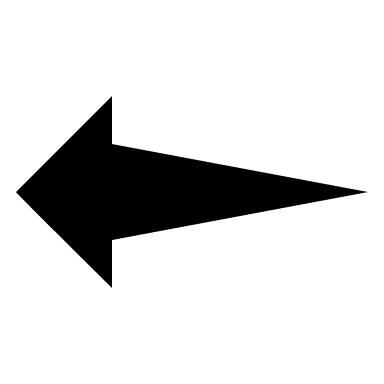 Frühbucherpreis (bis 30.06.2019)€ 2.700, -€ 3.240, -Normalpreis€ 2.900, -€ 3.480, -Ratenzahlung (zu drei Raten) à € 1.200, - (brutto)   1. Rate bei Anmeldung, 2. vor 4 Mod., 3. vor 7. Mod.€ 3.000, -€ 3.600, -Ort, DatumUnterschriftStornierungskosten: 50 %ab 8 Wochen vor Lehrgangsstart100 %ab 4 Wochen vor Lehrgangsstart